SLUMBI spol. s r.o.Opavská 828/61743 01 BílovecELKOPLAST a, s.r.o.Štefánikova 2664760 01 ZlínObjednávkaDobrý den, objednávám u Vás dle Vaší cenové nabídky ze dne 08. 03. 2023 níže uvedené zboží:1 ks skladového kontejneru FCM 5 m 55.500 Kč bez DPH / ks 1 ks doprava	6.000 Kč bez DPH / ksCelková cena objednávky je 61.500 Kč bez DPH.S díky a přáním příjemného dne	SI UMBI spol. s r.o.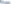 Cpa vská 823, 743 01 BílovecDIČ: CZ6461377t ä%56 410 126, vžv.w.s!umhi..: -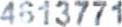 Petra Hedvíčkov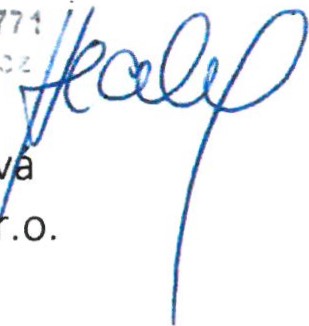 SLUMBI spol. s .o.Objednávku přijal: 	571000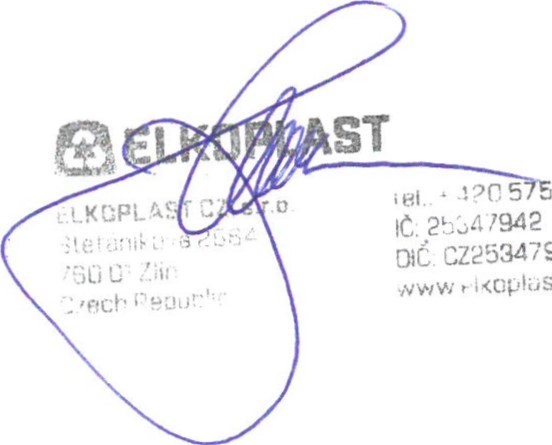 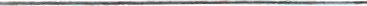 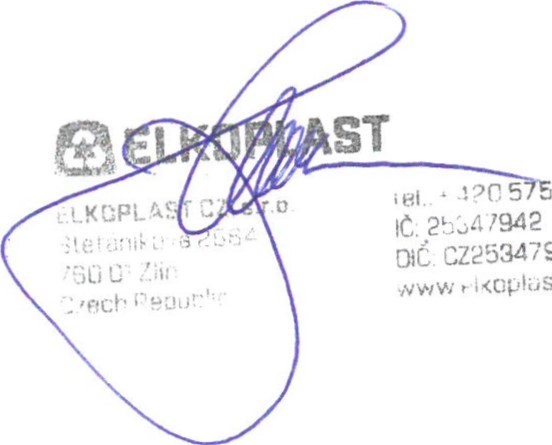 Naše značkaVyřizuje / TelefonBílovecSI/Hed/2023Hedvíčková / 776 245 39113. 03. 2023Mobil:776 245 391Adresa:Obchodní rejstřík:Bankovní spojení:E-mail:petra.hedvickova@slumbi.czSLUMBI spol. s r.o.Krajský soudKB Nový Jičín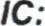 64613771Opavská 828/61Ostravaexp. BílovecDIČ:CZ64613771743 01 Bílovecoddíl C, vložka 8967č.ú. 9475120277/0100